Приложение №1Муниципальное казенное дошкольное образовательное учреждениедетский сад № 3 «Сказка» п. ВосточныйОмутнинского района Кировской области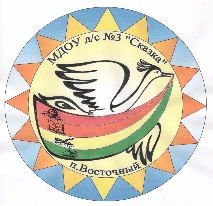 Реализация информационногопрактико-ориентированного проекта«Особенности взаимодействия дошкольного образовательного учреждения с семьями воспитанников в условиях реализации ФГОС ДО»Автор:Осипова Наталья Алексеевна,воспитатель МКДОУ д/с №3 «Сказка» п.Восточныйп.Восточный2024Аннотация проектаМатериалы проекта могут быть использованы педагогами при взаимодействии с родителями воспитанников. Организация различных видов деятельностей способствует:установлению доверительных и партнерских отношений с родителями; объединению усилий для развития и воспитания детей;привлечению взрослых к совместной деятельности с детьми; оказанию практической и теоретической помощи родителям воспитанников через трансляцию основ теоретических знаний и формирование умений и навыков практической работы с детьми.Актуальность В соответствии с законом «Об образовании в Российской Федерации» одной из основных задач, стоящих перед детским дошкольным учреждением, является «взаимодействие с семьей для обеспечения полноценного развития личности ребенка». Федеральный государственный образовательный стандарт дошкольного образования (ФГОС) отвечает новым социальным запросам, большое внимание уделяется работе с родителями.По наблюдениям педагогов и общению с родителями сложились следующие выводы:одни родители требуют и открыто заявляют, что воспитанием и обучением детей должен заниматься детский сад;другие пассивно наблюдают за работой детского сада; третьи хотят принимать участие в воспитательно - образовательном процессе, но у них нет на это времени;и только некоторые заинтересованы в активном взаимодействии с детским садом.Таким образом, возникла проблема: «Как заинтересовать родителей в совместной работе? Как создать единое пространство развития ребенка в семье и ДОУ со всеми участниками образовательного пространства?» Организация общения педагога с родителями воспитанников остается одной из наиболее сложных проблем в деятельности педагога. Во всех случаях современным родителям нужна квалифицированная помощь дошкольного учреждения. В связи с этим был разработан и реализован данный проектНовизна проекта заключается в создании модели эффективного взаимодействия учреждения с семьёй ребёнка и вовлечения родителей в образовательный процесс детского сада как полноправных субъектов деятельности.Тип проекта: информационно - практико-ориентированный.Продолжительность проекта: долгосрочный.Участники проекта: дети группы, воспитатели, родители, социальные партнеры.Цель проекта: Создание условий для оптимизации сотрудничества с родителями в контексте Федерального государственного образовательного стандарта дошкольного образования.Задачи проекта: установить партнерские отношения с семьей каждого воспитанника;объединить усилия для развития и воспитания детей;создать атмосферу взаимопонимания, общности интересов, эмоциональной взаимоподдержки;активизировать и обогащать воспитательные умения родителей;внедрить наиболее эффективные формы взаимодействия в совместную творческую деятельность.Ожидаемые результаты проекта:будет разработана модель по объединению семьи и детского сада в единое образовательное пространство;повысится   профессиональная компетентность педагогов ДОУ по вопросам сотрудничества и взаимодействия с семьей;повысится   педагогическая   компетентность родителей в вопросах развития, воспитания детей;родители станут активными участниками образовательных отношений в ДОУ.Проект реализовывался в 3 этапа: подготовительный, основной и заключительный.На подготовительном этапе была изучена методическая литература, разработаны конспекты мероприятий, составлен проект.В ходе основного этапа реализации проекта установлены партнёрские отношения с семьёй каждого воспитанника; создана атмосфера взаимопонимания родителей, воспитанников и педагогов детского сада; повышена педагогическая компетентность педагогов и родителей.В своей работе стараюсь использовать как традиционные, так и нетрадиционные формы взаимодействия с семьей. Так, например, набирая новую группу детей, для более близкого знакомства проводится собрание «Будем знакомы». Перед собранием проводится анкетирование «Интересные встречи детей с родителями» для выявления хобби родителей и для дальнейшей организации совместных мероприятий в группе. На этом собрании каждый родитель рассказывает о себе, о своем хобби. Создание традиций в группе детского сада – это необходимая и нужная работа. Они играют большую роль в укреплении дружеских отношений, оказывают большую помощь в воспитании детей. А так как группа детского сада – это тоже своего рода семья, то и у нее существуют свои традиции, в которых дети, родители и педагоги принимают непосредственное участие. Каждая традиция решает определенные задачи и прочно откладывается в детской памяти.Например, традиционным стал круглый стол «Секреты воспитания», на котором родителям демонстрируются два взгляда на воспитание детей – мужского и женского. Круглый стол всегда проходит в очень теплой обстановке и настраивает на более серьезный подход в вопросах воспитания. Родители делятся своими секретами по воспитанию доброты в семье, а во время проведения тренинга «Пирог доброты» показывают это практически. В конце круглого стола проводится шуточный тест, который разряжает серьезную обстановку.Организация образовательного процесса строится с учетом интеграции образовательных областей. Например, при изучении темы «Транспорт» проводится совместное детско-родительское мероприятие «Правила дорожные всем знать положено». Родители и дети участвуют в викторинах «Дорожный патруль для взрослых», «Перекресток загадок» для детей, где показывают свои знания по правилам дорожного движения. Для совместного просмотра представляется презентация «Дорожные знаки» и кукольный спектакль «Происшествие в лесу», приготовленный родителями. Оформляется выставка рисунков «Правила дорожные всем знать положено» и макет для игры «Дорога».При изучении тем «Звери и птицы зимой» родители с детьми дома готовят текстовый материал и картинки. А мы с детьми в группе оформляем газеты.Семейные фотогазеты «Мы с папой лучшие друзья, куда папа, туда я!», «Мама – моя звездочка, светлая моя!», «Лучший отец на огромной планете», фоторепортажи о семейных прогулках «Вместе с папой, вместе с мамой», о закаливании, о совместном чтении отражают деятельность детей и взрослых дома и на отдыхе, которые они очень любят рассматривать и обсуждать. Фотогазеты «Познаём жизнь через игру», «Наш любимый детский сад! Он всегда нам очень рад!» расскажут родителям о жизни детей в саду.Отношение к труду во многом зависит от того, какое значение придаем этому мы, взрослые. Овладение трудовыми навыками дает возможность участвовать в общем труде. В этих условиях у детей формируется умение работать согласованно, общими усилиями доводить начатое дело до конца, помогать товарищам, трудиться с максимальной отдачей сил. Дети с гордостью приносят в сад готовые поделки, созданные вместе с родителями. Регулярно участвуя в конкурсах и выставках «Дары осени», «Конкурс елочных игрушек».Также родители активно участвуют в изготовлении кормушек и скворечников. Каждый год оформляют семейные новогодние газеты «Кто куда, а мы на елку», где они размещают поздравления, загадки, приметы и делятся своими семейными блюдами. Начиная с первой младшей группы, дети принимают участие в посадке цветов на участке. А совместный труд «Зеленый огород на окне» проходит с участием сказочного героя Почемучки, которого дети с мамами учат сажать лук и горох. Когда овощи подрастают, дети снова приглашают Почемучку посмотреть урожай.С раннего возраста проводится корригирующая гимнастика. Перед сном дети сами раскладывают массажные коврики, проходят по ним. Коврики для детей мастерят родители из различного бросового материала: пробок от пластиковых бутылок, губок для мытья посуды, старых фломастеров или карандашей, шнура, морских камней.В организованной родителями «Книжкиной больничке» дети учатся «лечить» книги, бережно к ним относиться. Каждая отремонтированная книга отмечается специальным значком – звездочкой. Заканчивают мероприятие проведением игры или чтением сказки.В дошкольный период у ребенка начинает формироваться характер, интересы, отношение к окружающему. Именно в этом возрасте очень полезно показывать детям примеры дружбы, доброты, честности, правдивости, трудолюбия. Кукольный театр по своей природе близок и понятен маленьким детям и поэтому имеет для них огромное эмоциональное воздействие. На сцене нашего театра они видят знакомые и любимые куклы, игрушки. Спектакли «Витамины растут на грядке, витамины растут на ветках», «Происшествие в лесу» и другие обогащают представления детей об окружающем, развивают их умения заботиться о своем здоровье. Музыка оформляет, дает объем и харизму спектаклю. Знакомые мелодии и песни сближают детей и героев. Очень хорошо, когда дети сами поют песни и танцуют в перерыве спектакля, например, вместе с героями сказки «Колобок», выполняя знакомые движения в играх и в танцах. А какой восторг испытывают дети, когда из-за кулис с куклами в руках к ним выходят их мамы.Для настольного театра мамы и бабушки мастерят героев сказок: и вязаные, и на ложках, и сшитые на варежке, и нарисованный цифровой театр с помощью графической программы.Просмотр диафильмов — это целый ритуал, это особая форма общения с детьми. Устроить импровизированный экран, вставить пленку, подождать, пока нагреется диапроектор, погасить свет в комнате и…Начало познавательной истории из диафильма!Дети очень любят соревнования, особенно если в них принимают участие их родители. Мероприятие «Мы играли в паповоз» проводится накануне Дня защитника Отечества с родителями и детьми параллельной группы. Все конкурсы и задания интересные и веселые. Взрослым и детям нужно проявить не только ловкость и смелость, но и смекалку.Подвижные игры и развлечения зимой на открытом воздухе доставляют детям огромную радость и приносят неоценимую пользу их здоровью. Начиная со 2 младшей группы, ходим с родителями кататься на ватрушках и ледянках на лесную горку. В канун Олимпийских игр был проведен саночный турнир совместно с родителями. По окончании в подарок детям торжественно был вручен настоящий торт с олимпийскими кольцами.Фольклорный праздник «Масленица» всегда проводится в лесу. Дети и взрослые с удовольствием катаются с горки, меряются богатырской силой, перетягивая канат, «пекут» бутафорские блины, играют в хоккей с мячом, прощаются с Масленицей. А потом все с удовольствием пьют ароматный чай с блинами. «Праздник мыльных пузырей» организован в форме путешествия на другую планету. Его проводят старшие братья и сестры воспитанников. Они всегда волнуются, так как многие впервые выступают в роли ведущих. Малыши успешно проходят все испытания и получают в подарок мыльные пузыри, которые с удовольствием дружно пускают.В каждой группе в саду перед новым годом проводится развлечение «Чудеса под Новый год». Родители устраивают для детей целый праздник с Бабой Ягой, Снегурочкой, Дедом Морозом и другими героями. А сейчас проводить такой праздник любят школьники, бывшие выпускники моей группы.А еще мы любим отмечать дни рождения: Снеговика, Деда Мороза, Снегурочки. Дети накануне обязательно для именинников готовят подаркиМастер-классы — это форма передачи опыта и познания нового посредством активной деятельности участников, решающих поставленную перед ними задачу. Традиция проводить мастер-классы для родителей появилась недавно. Все встречи проходят в атмосфере дружеского общения. Мастер-классы проводит не только воспитатель, но и родители. Мы с родителями учимся делать обереговые куклы, осваиваем технику кусудамы, нетрадиционные техники рисования. Это действительно эффективный способ для того, чтобы поделиться своими идеями, опытом, с другой стороны – увидеть и взять для себя что-то новое. Такая форма работы сближает всех участников воспитательно-образовательного процесса и способствует укреплению семьи, формированию семейных ценностей, традиций и обычаев. Организованная ко Дню Матери выставка «Мамино хобби», дает возможность увидеть, насколько разнообразны увлечения мам: шьют, вяжут, вышивают бисером, выращивают цветы, рисуют, делают композиции из мыла, увлекаются алмазной мозаикой, пекут вкусные торты.Проектная деятельность в ДОУ – это, прежде всего сотрудничество, в которое вовлекаются дети, педагоги и родители. Этот метод всегда предполагает решение какой-либо проблемы и получение результата.В ходе реализации проекта «Профессии моих родителей» родители готовили презентации и ролики о своих профессиях. Детям очень неожиданно было увидеть своих мам и пап в новом амплуа. За короткий промежуток времени дошкольники успели познакомиться со многими профессиями.Мама Саши подготовила ролик о том, как из тканей получаются красивые вещи, показала, на каких машинках их шьет. Папы Тимоши и Вики рассказали, как охраняют нарушителей закона. Мама Вики пекарь-кондитер. Надеемся, дети навсегда запомнили, чем эти две профессии отличаются от профессии повара. Мама Миры не только рассказала о своей профессии художника, но и разрешила порисовать детям на планшете, на котором она создает свои произведения. Катин папа работает электромонтером. Он показал ролик и принес инструменты, которыми работает. Дети с удовольствием примеряли специальные перчатки, рассматривали инструменты. Также наша группа приняла участие в конкурсе видеороликов «Парад профессий», где представляла профессию химика. В этом нам помогли мама и бабушка Алины, которые работают на научной опытно-промышленной базе поселка.Благодаря такому активному взаимодействию с родителями у детей формируются представления о различных профессиях, повышается значение и важность каждой специальности для других людей.Изучая достопримечательности родного поселка, мы вместе с детьми совершаем волшебное путешествие. В библиотеке нам показывают очень интересный фильм «Восточный – капелька России», выдают брошюру «Восточный: прошлое и настоящее» и книги о Родине. Дома родители с детьми учат домашний адрес и оформляют нам фотоальбом. Еще наши родители создают очень красивые макеты домов и зданий, с которыми дети с удовольствием играют. В ходе реализации проекта рисуем с воспитанниками наш поселок, лепим насекомых и зверей нашего края. Также реализуются и другие проекты: «Где спряталось здоровье», «Шестиногие малыши».В детском саду выпускается газета «Поговорим о…», редакторами которой являемся мы с коллегой. Верстается она в программе Microsoft Publisher. В создании газеты принимают участие не только редакторы, но и воспитатели, родители, дети и выпускники детского сада. К каждой своей статье прилагают фото, что делает газету яркой и красочной. Найти ее можно на сайте нашего детского сада.В социальных сетях «ВК» и «ОК» для наших родителей создана группа «Солнышко», куда выкладываются фотографии и видео с участием детей, где можно найти разные ссылки на развивающие игры и другую полезную информацию.Ничто так не сближает родителей и детей, как совместные праздники. Родители очень любят в них участвовать. Серьезные лица взрослых изменяются, они на миг возвращаются в детство. В зале слышен смех, и все счастливы – дети, родители и педагоги!До конца учебного года у нас осталось несколько запланированных мероприятий. А родители уже сами начинают предлагать новые: поход в осенний лес, теневой театр.Таким образом, благодаря творческому подходу к организации совместных мероприятий, родители становятся активными участниками, а в какой-то степени и организаторами воспитательного процесса. Повышается их педагогическая компетентность, улучшается эмоциональный настрой, формируются гармоничные взаимоотношения между детьми, родителями и воспитателем.Материалы по взаимодействию с родителями опубликованы в сборнике методических пособий «Детский сад: пути взаимодействия» («Активные формы работы с семьей в условиях реализации ФГТ», 2012г), в электронном журнале «Наука и образование: новое время» («Особенности взаимодействия дошкольного образовательного учреждения с семьями воспитанников», 2016г). А также в районном электронном сборнике «Семья и образование: технологии взаимодействия», 2022г.